ОБЩИНСКИ СЪВЕТ КАЙНАРДЖА, ОБЛАСТ СИЛИСТРА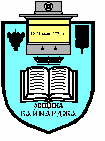 7550 с. Кайнарджа, ул. „Димитър Дончев” № 2e-mail:obs_kaynardja@abv.bg				До…………………………………………………..				Гр. /с.…………………………………………….				обл.Силистра                            ПОКАНАНа основание чл.23, ал. 2, т.1 от ЗМСМА на 28.07.2017 г  от 11400 часа в заседателната зала на община Кайнарджа ще се проведе  поредното редовно заседание на Общински съвет Кайнарджа.Заседанието ще протече при следния ДНЕВЕН  РЕД:Докладна записка: ОТНОСНО:  Издаване на запис на заповед от община Кайнарджа по административен договор за предоставяне безвъзмездна финансова помощ по Оперативна програма „Региони в растеж” 2014-2020” - № BG16RFO001-3.002-0022-С01,  процедура на директно предоставяне на безвъзмездна финансова помощ по Приоритетна ос 3: „Регионална образователна инфраструктура“, процедура BG16RFO001-3.002 «Подкрепа на професионалните училища в Република България»  за изпълнение на проектно предложение  BG16RFO001-3.002-0022 - "Изграждане, оборудване и обзавеждане на нов учебен корпус на Професионална гимназия по механизация на селското стопанство „Н.Й.Вапцаров“, с. Средище, общ. Кайнарджа" по Оперативна програма „Региони в растеж” 2014-2020г./ ОПРР/                        Внася: Кмета на общинатаОпределяне на ежегодна вноска на община Кайнарджа във Фонд”Общинска солидарност” към НСОРБ.Внася: Кмета на общинатаУтвърждаване на самостоятелни паралелки с пълняемост под задължителния минимум за учебната 2017/2018 година в ОУ „Цанко Церковски” с.Средище.Внася: Кмета на общинатаУтвърждаване на самостоятелни паралелки с пълняемост под задължителния минимум за учебната 2017/2018 година в ОУ „Черноризец Храбър” с.Кайнарджа.Внася: Кмета на общинатаПредоставяне за управление на имот-частна общинска собственост на Регионална дирекция „Пожарна безопасност и защита на населението” Силистра.Внася: Кмета на общинатаПродажба на имот-частна общинска собственост на търг.Внася: Кмета на общинатаПоправка на решение на Общински съвет-Кайнарджа № 135, взето по Протокол № 15 от 31.07.2012 год.Внася: Кмета на общинатаПриемане отчета за касовото изпълнение на бюджета и средствата от Европейския съюз/СЕС/ на община Кайнарджа към 30 юни 2017 година.Внася: Кмета на общинатаПриемане на направените вътрешни промени по бюджета на община Кайнарджа до 30 юни 2017 година.Внася: Кмета на общинатаПредложение за включване на ДЦ”Еделвайс”, ОУ”Васил Априлов”, ОУ”Черноризец Храбър” и ОУ”Цанко Церковски” в Списъка на Средищните училища и средищните детски градини в Република България за учебната 2017-2018 година.Внася: Кмета на общинатаИзказвания и питания.Каним Ви да вземете участие в заседанието:			Председател на ОбС: Ивайло ПетковНа 28.07.2017 год. от 13.00 часа в заседателната зала на общината ще заседават Постоянната комисия по Общинска собственост, устройство на територията, законност и обществен ред, молби и жалби и Постоянната комисия по Бюджет, икономика, евроинтеграция, екология и нормативни актове.